Санкт-Петербургский политехнический университет Петра ВеликогоИнженерно-строительный институтЦентр дополнительных профессиональных программРАБОТА №2«Расчёт временных параметров проекта на вероятностной сетевой модели методом оценки и анализа программ (PERT)»Вариант 12ВыполнилПринялСанкт-Петербург 2019 г.Задание1. Задайтесь оптимистическими, пессимистическими и наиболее вероятными продолжительностями работ. 2. Определите ожидаемые продолжительности и дисперсии работ. 3. Рассчитайте на сетевой модели оптимистическую, пессимистическую и ожидаемую продолжительности проекта, постройте кривую распределения плотности вероятности продолжительности проекта. 4. Определите вероятность выполнения проекта к директивному сроку (Tдир = 1,1Tрасч, где Tрасч – продолжительность проекта, определенная в расчетно-графической работе №1, вариант (Б) с учетом связей с задержками и опережениями) и продолжительность проекта с обеспеченностью 90 %.РешениеИсходные данные аналогичны данным для расчетно-графической работы №1, вариант (Б) – с учетом связей с задержками и опережениями. Результаты расчета временных параметров работ показаны на рис. 1.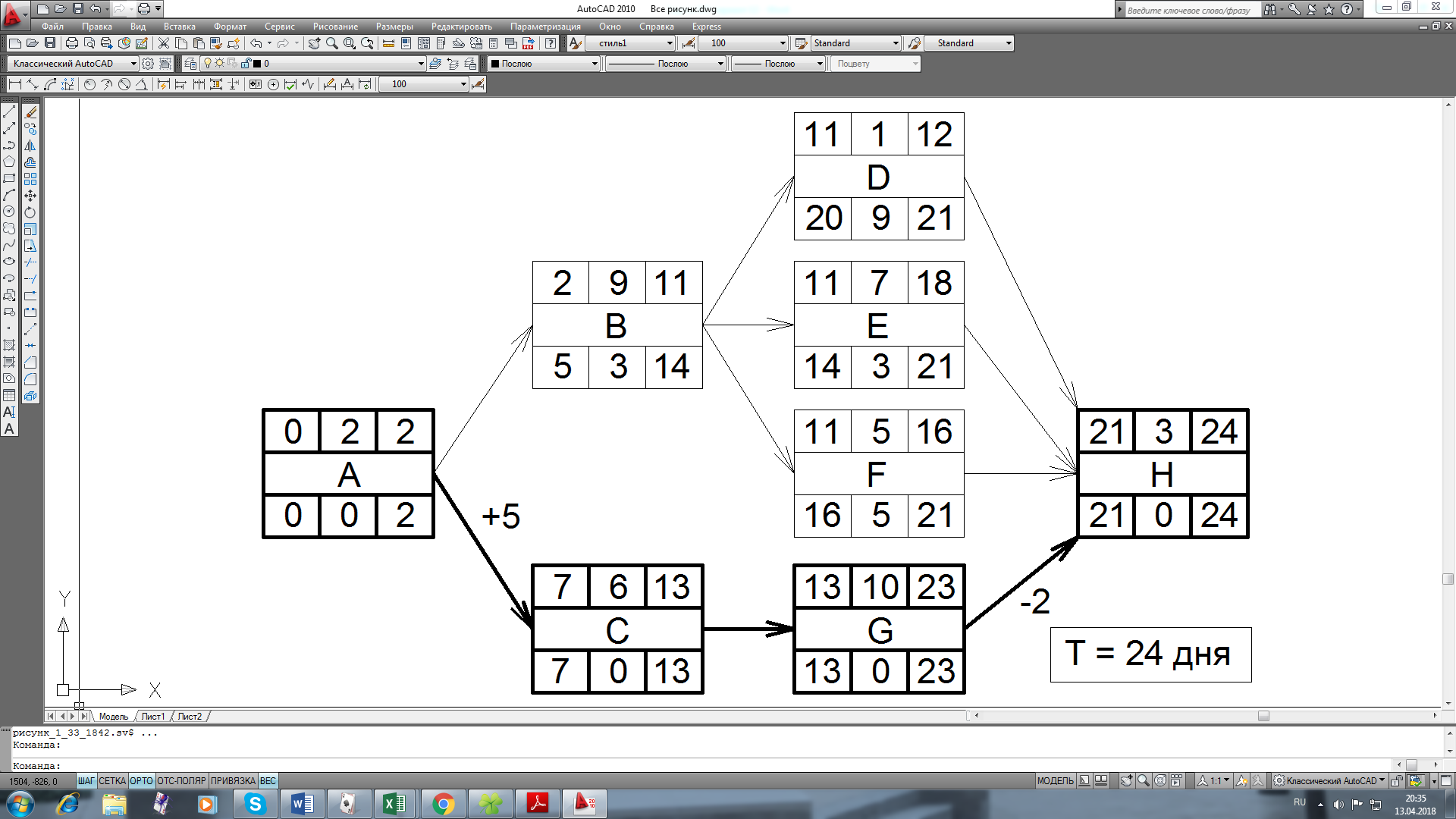 Рис. 1. Результаты расчета временных параметров работИсходные и расчетные данные для вероятностной модели представлены в табл. 1. Наиболее вероятная продолжительность каждой работы проекта (столбец 3) принимается равной продолжительности работы, заданной в качестве исходных данных в расчетно-графической работе №1. Оптимистическая (столбец 2) и пессимистическая (столбец 4) продолжительности каждой работы задаются самостоятельно.Таблица 1Оценки продолжительностей, ожидаемые продолжительности и дисперсии работ проектаМетод оценки и анализа программ предполагает задание продолжительностей работ в виде β-распределения, т.е. разность между величинами пессимистической и наиболее вероятной продолжительностями работ должна быть больше разности между наиболее вероятной и оптимистической продолжительностями.Расчетными величинами для метода PERT являются ожидаемые продолжительности и дисперсии работ.Ожидаемые продолжительности работ определяются по формуле средневзвешенного арифметического:и полученные величины заносятся в столбец 5 табл. 1.Далее определяются величины дисперсии работ по формуле:и полученные данные заносятся в столбец 6 табл. 1.В результате подстановки в сетевую модель с учетом связей с задержками и опережениями в качестве продолжительностей работ оценок оптимистических продолжительностей, определяется оптимистическая продолжительность проекта, т.е. такая продолжительность, быстрее которой проект не может быть завершен ни при каких обстоятельствах. Полученные временные параметры работ представлены на рис. 2.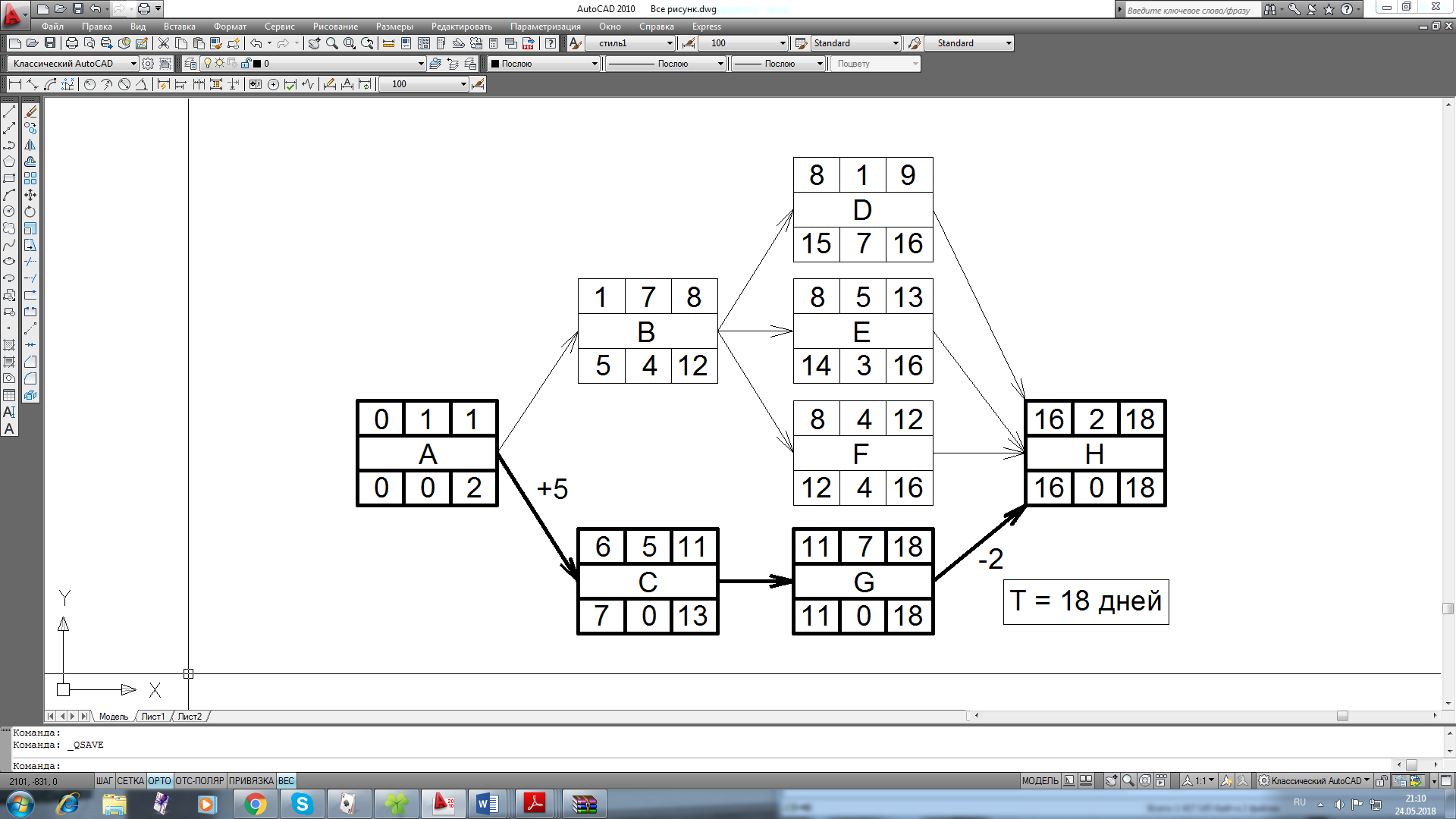 Рис. 2. Результаты расчёта оптимистической продолжительности проектаВ результате подстановки в сетевую модель с учетом связей с задержками и опережениями в качестве продолжительностей работ величин ожидаемых продолжительностей, определяется ожидаемая продолжительность проекта, т.е. такая продолжительность, за которую или быстрее проект завершится с вероятностью 50 %. Полученные временные параметры работ представлены на рис. 3.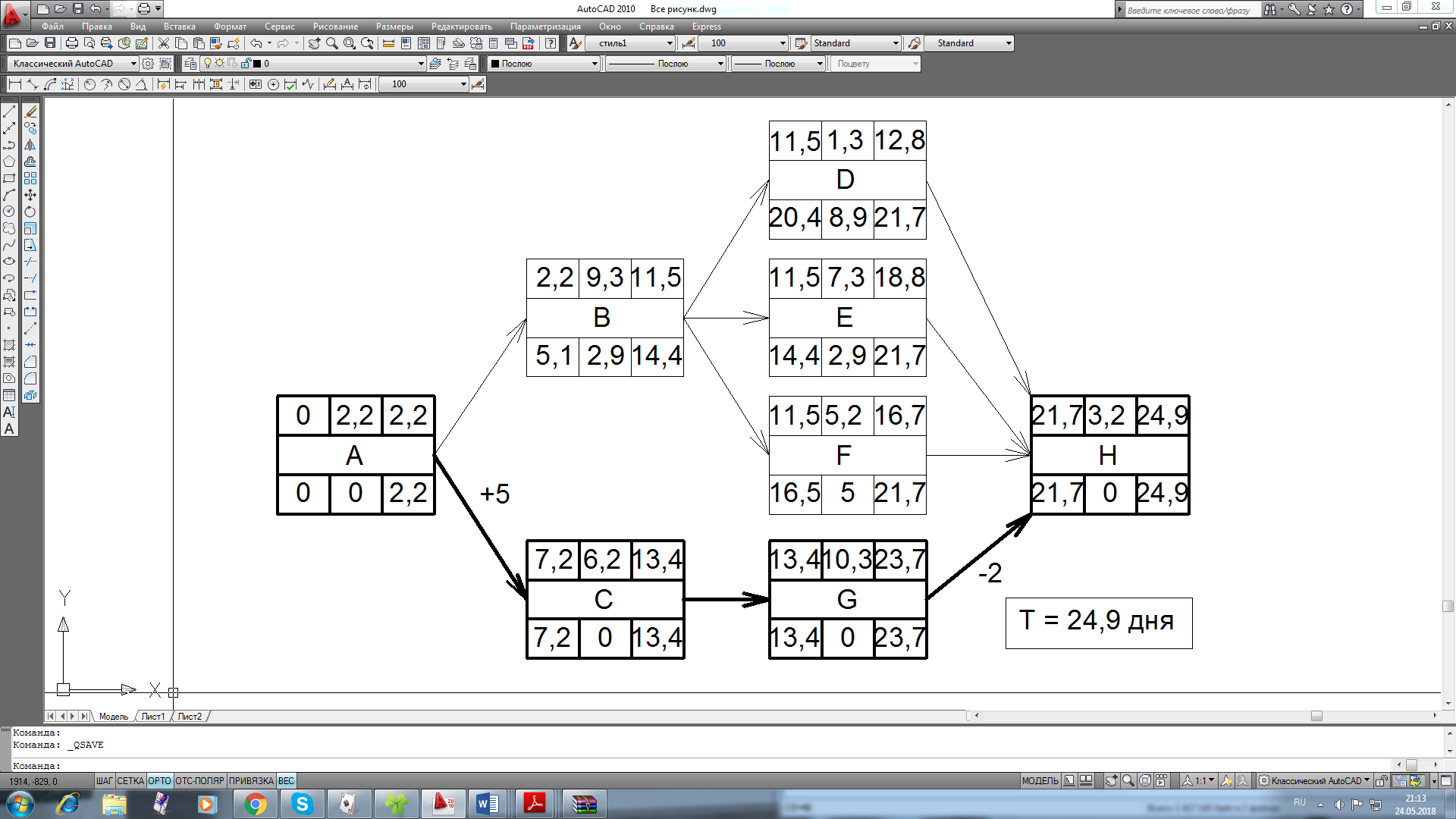 Рис. 3. Результаты расчета ожидаемой продолжительности проектаВ результате подстановки в сетевую модель с учетом связей с задержками и опережениями в качестве продолжительностей работ оценок пессимистических продолжительностей, определяется пессимистическая продолжительность проекта, т.е. такая продолжительность, медленнее которой проект не может быть завершен ни при каких обстоятельствах. Полученные временные параметры работ представлены на рис. 4.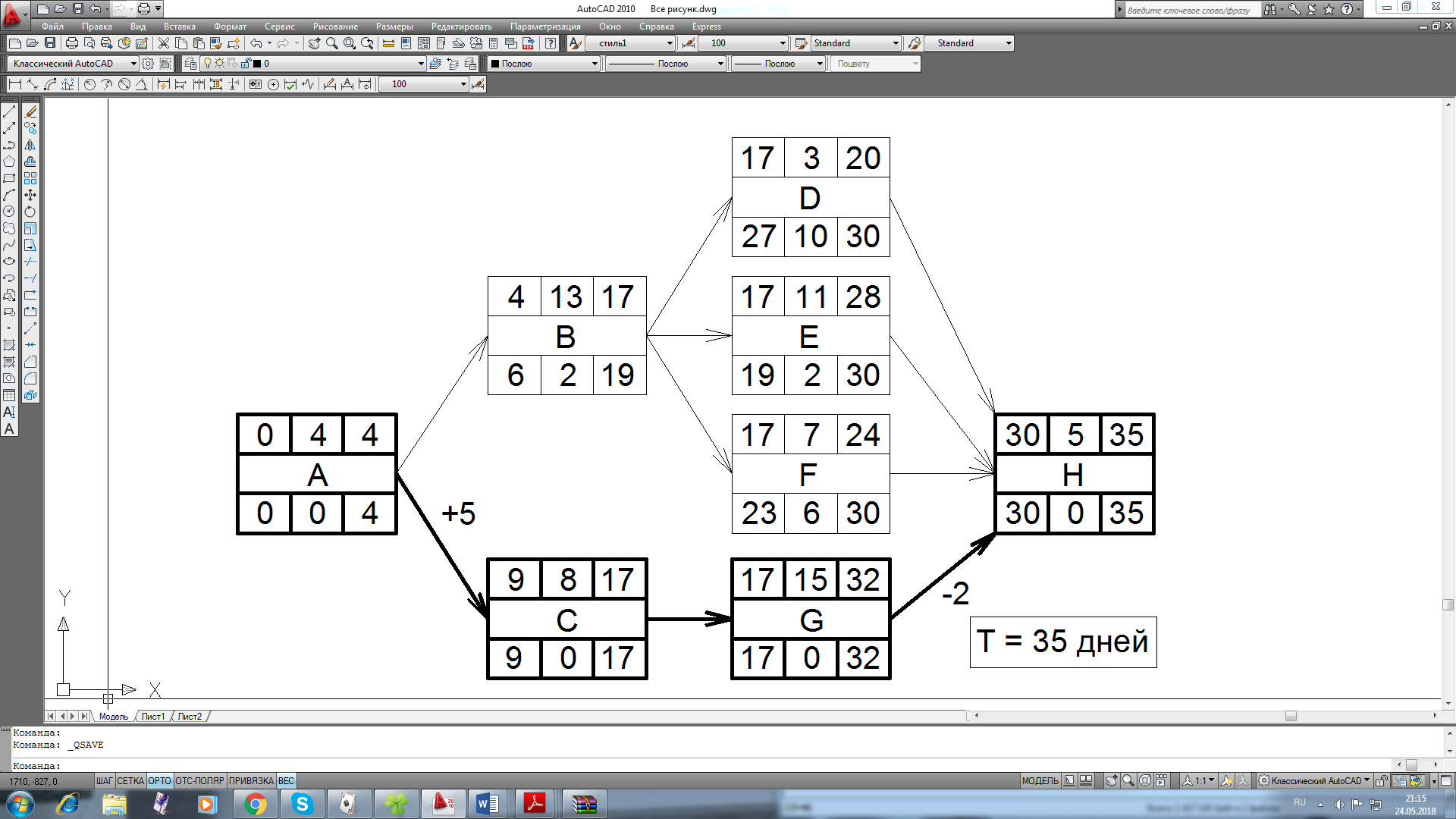 Рис. 4. Результаты расчета пессимистической продолжительности проектаВ результате расчетов оптимистической и пессимистической продолжительностей проекта устанавливается, что даже при самых благоприятных условиях проект не может быть завершен быстрее, чем за 18 дней, а при самых наихудших условиях проект не может быть завершен медленнее, чем за 35 дней. Ожидаемая продолжительность реализации проекта (вероятность достижения которой равняется 50 %) составляет 24,9 дня.Величина стандартного (среднего квадратического) отклонения определяется по формуле:В эту формулу подставляются только дисперсии работ, образующих критический путь при расчёте ожидаемой продолжительности проекта. = 1,59.Кривая плотности распределения вероятности продолжительности проекта представлена на рис. 5.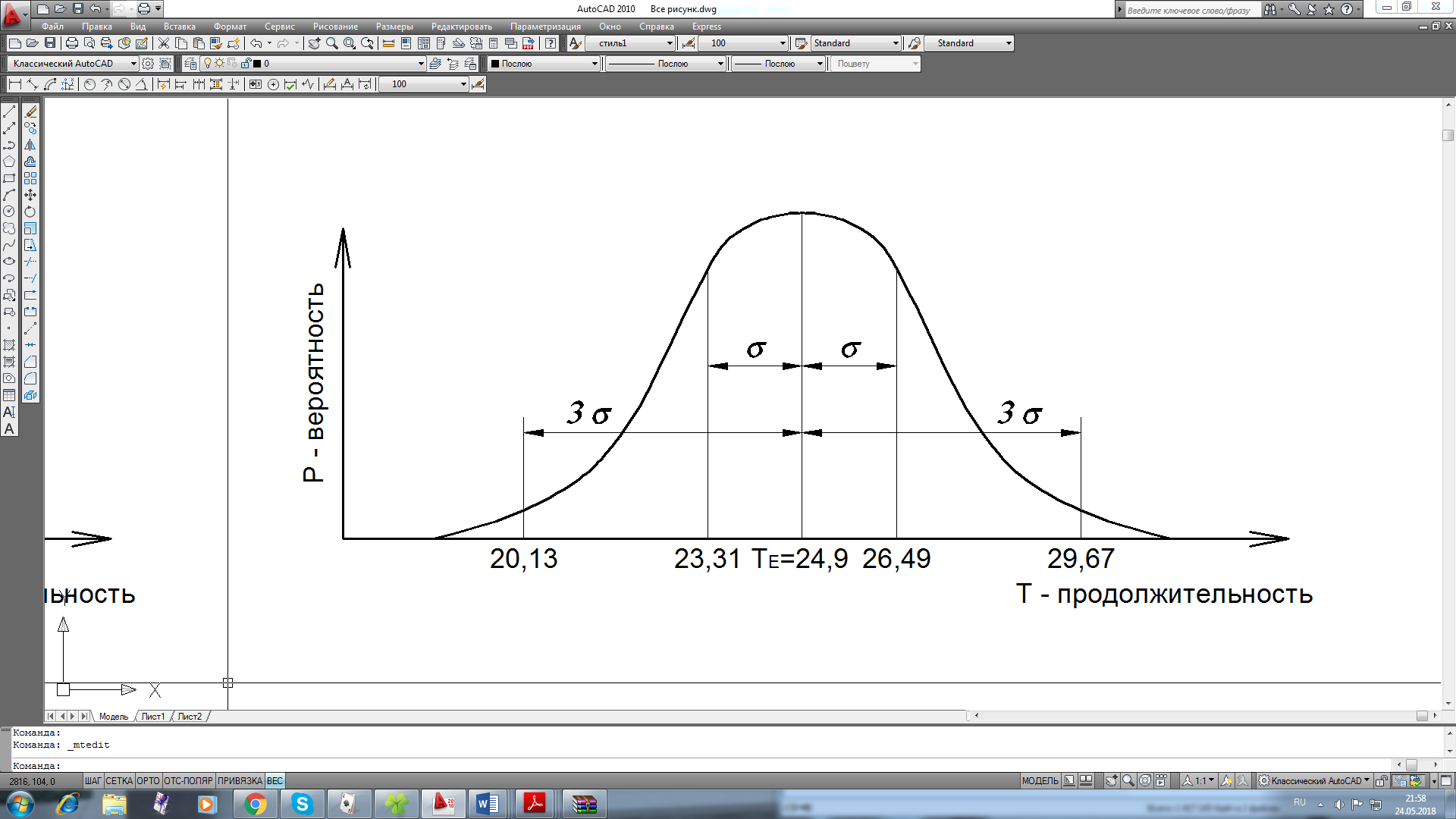 Рис. 5. Кривая плотности распределения вероятности общейпродолжительности проектаС вероятностью 0,6827 проект будет завершен во временном интервале (24,9 – 1,59 дней < T = 24,9 дня < 24,9 + 1,59 дней), т.е. (23,31 дней < T < 26,49 дней).С вероятностью 0,9977 проект будет завершен во временном интервале (24,9 – 3·1,59 дней < T = 24,9 дня < 24,9 + 3·1,59 дней), т.е. (20,13 дней < T < 29,67 дней).Вероятность завершения проекта к определенному моменту времени рассчитывается согласно зависимости:P(T ≤ Tдир) = 0,5 + Ф(Z).Здесь Ф(Z) – функция Лапласа, а Z – величина критического отношения или аргумент функции Лапласа, определяемый по формуле:,где Tдир = 24·1,1 = 26,4 дня – директивный срок окончания проекта.В нашем случае:Зная значение Z, по таблице стандартного нормального распределения ([1], табл. 2) можно получить величину функции Лапласа. При Z = 0,943 находится Ф(0,943) = 0,3268.Далее по формуле:P(T ≤ Tдир= 26,4) = 0,5 + 0,3268 = 0,8268.Таким образом, вероятность окончания проекта к директивному сроку составляет 82,68 %.Оценка величины общей продолжительности проекта с заданной вероятностью производится по формуле:T(Pтреб) = TE + Z(Ф = Pтреб - 0,5)·,где Z(Ф = Pтреб - 0,5) – величина критического отношения или аргумент функции Лапласа, соответствующий значению функции Лапласа, равной требуемой вероятности, уменьшенной на 0,5.В нашем случае необходимо выяснить, какая общая продолжительность проекта может быть достигнута с вероятностью 90 %.По значению аргумента функции Лапласа Z, уменьшенному на 0,5, то есть по величине 0,90 – 0,5 = 0,40, с использованием интерполяции находится в таблице стандартного нормального распределения ([1], табл. 2) значение функции Лапласа Ф(0,4) = 1,283 и, в результате подстановки данной величины в формулу, получаем:T(Pтреб = 0,90) = TE + Z(Ф = 0,40) · = 24,9 + 1,283·1,59 = 26,94 дн.Таким образом, установлено, что с вероятностью 90 % проект будет выполнен за 26,94 дня или быстрее.РезультатыРезультаты решения практической работы №2 приведены в табл. 2.Таблица 2Результаты решенияСписок использованных источников1. Методические указания к практическим занятиям по дисциплине «Организация и планирование в строительстве».  Работа № 2. «Расчёт временных параметров проекта на вероятностной сетевой модели методом оценки и анализа программ (PERT)». – С.-Пб.: ИСИ, 2016.Наименование работыTопт, дни Tвер, дниTпесс, дниTожид, дниσ2Исходные данныеИсходные данныеИсходные данныеИсходные данныеРасчетные данныеРасчетные данные123456А1242,20,25В79139,31С5686,20,25D1131,30,111E57117,31F4575,20,25G7101510,31,778H2353,20,25№ПоказательЕд. изм.Величина1Продолжительности проекта:- оптимистическая- пессимистическая- ожидаемаяДни183524,92Вероятность выполнения проекта к директив-ному сроку%82,683Продолжительность проекта с обеспеченностью 90 %Дни26,94